 НОД по развитию речи в подготовительной группе    Составила: Титовец  Л.А.  Игра-драматизация по русской народной сказке «Заюшкина избушка»Образовательные области: «Социализация», «Коммуникация», «Познание», «Развитие речи»,  «Чтение художественной литературы».Цель: формирование  интереса к театрализованной деятельности, развитие связной  речи.                                                                                                                             Задачи:1. Учить  детей  драматизировать знакомое произведение, согласовывать слова и действия персонажа;  2. Учить детей четко и внятно произносить слова, развивать интонационную выразительность, интерес к сценическому искусству, побуждать детей к активному участию в театрализованной игре.                                                    3.  Закреплять знания детей о русских народных сказках;4. Развивать логическое мышление, интерес к импровизации, связную  речь.5. Воспитывать вежливость, дружеские  взаимоотношения, умение внимательно  следить за сюжетом сказки; воспитывать и воспроизводить отдельные  черты  характера (уверенность в себе). Способствовать созданию у детей радостного эмоционального  настроя.                                                                                                                                                                                                                          Оборудование: декорации к сказке «Заюшкина избушка»; шапочки - зайца, лисы, петушка, собак, медведя, волка;  костюм весны, сказочницы; музыкальное сопровождение, цветы .Словарная работа: авторские, народные, художник, инсценировка, артисты, .Предварительная работа: чтение сказки «Заюшкина избушка»; разучивание физкультминутки,  рассматривание картин и иллюстраций по теме «Весна»,    обсуждение содержания сказки,  распределение ролей.Ход  НОДЗвучит музыка из телепередачи «В гостях у сказки».                                                                                    – В мире много сказок     Грустных и смешных     И прожить на светеНам нельзя без них.Ребята, сегодня мы поговорим о сказках. На какие две группы делятся сказки?  (народные, авторские) Почему называют народные? Почему авторские?  Какие р. Народные сказки вы знаете? Назовите авторские сказки.  Молодцы, много сказок знаете.     Игра: «Назови сказку по картинке». Посмотрите внимательно на эти иллюстрации. Они так похожи, везде изображена лисичка. Это иллюстрации одной сказки? (обсуждение каждой иллюстрации) По каким признакам вы узнали?  Ребята, кто иллюстрирует книги? (художник) Как художник иллюстрирует  героев  сказок? (одежда) Главное внимание художник уделяет созданию образа сказочного героя. Художник одевает своих зверей – кого в сарафан и нарядный кокошник, кого в кафтан или крестьянскую рубаху. Одежда рассказывает нам и о времени, когда происходят события, и о чертах характера героя.                                                                                                                   Среди героев сказок есть простаки, добряки, а есть и злые. Есть хитрецы и обманщики, а есть такие, что всегда готовы прийти на помощь слабому.   Кто всегда в сказках  хитрый, простой, злой…?     . А есть у вас любимые, сказочные герои?   Почему именно этот сказочный герой любимый?                                                                                                               А сейчас,  ребята, послушайте  загадки, и угадайте героев сказок:                                                                                                                                 У косого нет берлогиНе нужна ему нора.От врагов спасают ноги,А от голода кора. (Заяц) *** Какой зверь опасныйХодит в шубке красной,Снег разгребает,Мышек хватает? (Лиса) *** Не говорит, не поет, а кто к хозяину идет Она знать дает. (Собака) *** Кто зимой холодной Ходит злой, голодный? (Волк) Есть в лесах могучий зверь,Ты, сынок, уж мне поверь!Ест малину, любит мед.Кто, его мне иназовет? (Медведь) Ходит по двору будильник, Разгребает лапкой сор, Расправляет с шумом крылья И садится на забор. (Петух)Молодцы. Давайте с петушком сделаем зарядку.Физминутка: «Петушок»Ох, красавец – петушок! (покачивание головы вправо, влево)На макушке гребешок, (пальцами показывают гребешок)А под клювом-то бородка (показывают бородку)Очень гордая походка (выпрямляют спины, шагают)Лапы кверху поднимает (шагают на месте, высоко поднимая ноги)Важно головой кивает (кивает головой)Раньше всех петух встает (машут руками)Громко на заре поет (ку-ка-ре-ку)Хватит спать! Всем давно пора вставать. (хлопают в ладоши)Воспитатель: Ребята, отгадайте еще одну загадку:Мирно зайчик жил косойВ своей избушке лубяной.Только хитрая лиса его из дома прогнала.-Из какой сказки эти слова? ( Из сказки «Заюшкина избушка»)  Вы знаете героев сказки «Заюшкина избушка»? (волк заяц, лиса, собака, медведь, петух)Предлагаю посмотреть  инсценировку  сказки «Заюшкина избушка»Какие персонажи  встречаются в сказке? (лиса, заяц, собака, волк, медведь, петух)Инсценировка сказки «Заюшкина избушка»Сказочница:У лесочка на опушкеВ лубяной своей избушкеМирно заяц жил косойРядом с рыжею лисойНо ленивая лисицаНе желала потрудиться –Дом построить лубянойИ вселилась в ледяной.                                                                                                                                                                                                                                                                                                                                                                                           Лиса: У меня хороший дом. Очень, очень свежий он. Он красивый и просторный, хоть немножко и холодный.Заяц: Ну, а мой хоть не велик, маленький, но теплый. Буду я в тепле здесь жить, печку жаркую топить.Так они жили, каждый в своем домике. Сказочница:  У Лисы была избушка ледяная, а у Зайца - лубяная. Пришла весна-красна. Под теплыми лучами весеннего солнышка избушка Лисы растаяла, а избушка Зайца стоит как ни в чем не бывало. (Звучит песня «Веснянка». Весна снимает снежное покрывало и снежинки с деревьев, разбрасывает цветы. Танцует с лисой и зайчиком. В это время сказочница раскладывает цветы, траву. Весна уходит и забирает с собой ледяной домик.)  Лиса. Ой беда, беда, беда. Растаял снег, кругом вода. От ледяной избушки остались только лужи. (хватается за голову)Сказочница: Вот и побежала Лиса к соседу. Лиса: Заинька-соседушка, пусти меня погреться. Пусти, родненький!Заяц. Заходи, Лисонька.Сказочница. Не успела Лиса войти в избушку, как тут же стала гнать бедного Зайца.Лиса (в окошке). Уходи прочь, Косой! Чтобы духу твоего не было!Сказочница:  Прогнала Лиса Зайца. Сел он на пенек и заплакал. Идет мимо Собака: «Ав-ав-ав! О чем, Заяц, плачешь?».Заяц. Как мне не плакать? Была у меня избушка лубяная, а у лисы ледяная. Пришла весна, у нее избушка растаяла. Она и попросилась ко мне погреться да меня и выгнала.Собака. Не плачь, Заяц. Я ее выгоню!Сказочница. Пошла Собака к избушке и стала гнать Лису.Собака. Ав-ав-ав! Поди, Лиса, прочь. Ав-ав-ав!Лиса (в окошке). Как выскочу, как выпрыгну, пойдут клочки по закоулочкам!Сказочница: Испугалась Собака и в лес убежала. А Заяц по-прежнему сидит на пеньке и плачет. Идет мимо Волк.Волк (участливо). О чем, Заяц, плачешь?Заяц. Как мне не плакать? Была у меня избушка лубяная, а у лисы ледяная. Пришла весна, у нее избушка растаяла - она и попросилась ко мне погреться да меня и выгнала.Волк. Не плачь, Заинька. Я ее выгоню!Заяц. Нет, не выгонишь. Собака гнала - не выгнала, и ты, Волк, не выгонишь.Волк. Нет, выгоню!Сказочница. Подошел Волк к избушке и стал гнать Лису.Волк. Поди, Лиса, вон!Сказочница: А Лиса Волка ничуть не испугалась.Лиса (в окошке). Как выскочу, как  выпрыгну, пойдут клочки по закоулочкамСказочница: Испугался Волк и убежал. Идет мимо Зайца Медведь.Медведь (участливо). О чем, Заяц плачешь?Заяц. Как мне не плакать? Была у меня избушка лубяная, а у Лисы ледяная. Пришла весна, избушка у Лисы и растаяла. Она попросилась ко мне погреться, да меня и выгнала.Медведь (важно). Не плачь, Зайчик, я ее выгоню!Заяц. Нет, Медведь, не выгонишь.  Собака гнала - не выгнала, Волк гнал - не выгнал, и ты, Медведь, не выгонишь.Медведь (упрямо). Нет, вы-го-ню!Сказочница:  Подошел Медведь к избушке и стал гнать Лису.Медведь (рычит). Поди, Лиса, вон! Сказочница: А Лиса не испугалась.Лиса (в окошке). Как выскочу, как выпрыгну, пойдут клочки по закоулочкам.Сказочница:  Испугался Медведь и  убежал. Идет мимо Зайца Петух.Петух. Ку-ка-ре-ку! (Участливо) О чем, Зайка, плачешь?Заяц. Как мне не плакать? Была у меня избушка лубяная, а у Лисы ледяная. Пришла весна, избушка у Лисы и растаяла. Она попросилась ко мне погреться да меня и выгнала.Петух. Я ее сейчас выгоню!Заяц. Нет. Не выгонишь. Собака гнала - не выгнала, Волк гнал - не выгнал. Медведь гнал - не выгнал, и ты, Петушок, не выгонишь.Петух. Нет, я выгоню! Я - храбрый Петух! Ку-ка-ре-ку!Сказочница: Подошел Петух к избе и стал гнать Лису.Петух. Ку-ка-ре-ку! Несу косу на плечи, хочу Лису посечи! Поди, Лиса, вон.Лиса: ОдеваюсьПетушок: Ку-ка-ре-ку! Несу косу на плечи, хочу Лису посечи! Поди, Лиса. ВонСказочница:. Лиса испугалась, выбежала из избушки и убежала в лес.И стали Заяц и Петух жить поживать в Зайкиной избушке.Вот и сказке конец!  Ребята, вам понравилось выступление артистов?  Какие герои сказки вам понравились? Почему? (ответы детей) Что больше понравилось в этом герое? На кого вы хотели быть похожи? Почему? Вспомните, какой был петушок в сказке? (добрый, смелый, отзывчивый, отважный) Русский народ сложил о своих героях такую пословицу: - «Дружба заботой да подмогой крепка».                       Как вы понимаете смысл этой пословицы? (дружить – значит помогать друг другу, заботиться друг о друге).  Молодцы, ребята!Со сказкой жалко нам прощатьсяИ с зайкой расставатьсяНо не будем унывать Сказку будем в гости ждать.Артистами ребята наши побывалиИ сказку всем нам показалиАртисты, зрители – все были хорошиПохлопаем друг другу от души.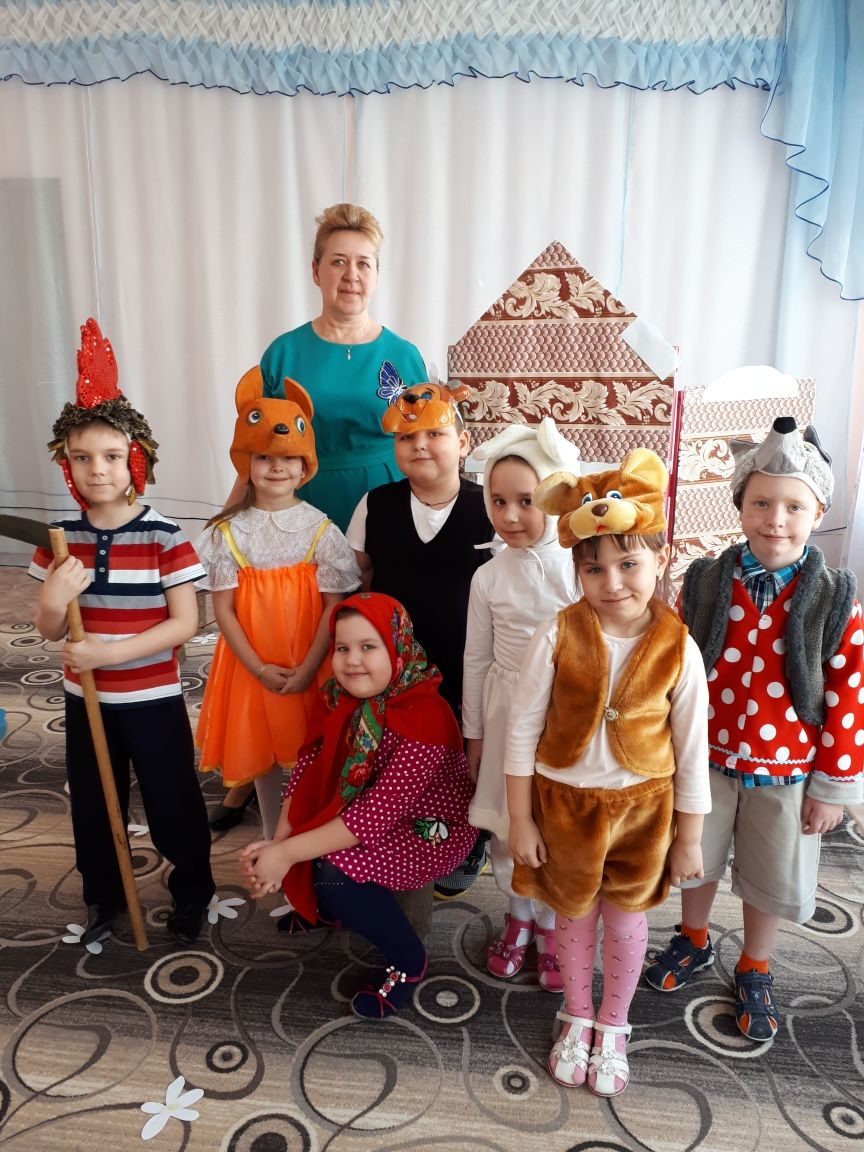 